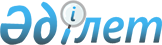 О внесении изменений в решение Усть-Каменогорского городского маслихата № 25/5-V от 24 декабря 2013 года "Об утверждении тарифов на сбор и вывоз коммунальных отходов по городу Усть-Каменогорску"
					
			Утративший силу
			
			
		
					Решение Усть-Каменогорского городского маслихата Восточно-Казахстанской области от 31 марта 2016 года № 2/5-VI. Зарегистрировано Департаментом юстиции Восточно-Казахстанской области 25 апреля 2016 года № 4519. Утратило силу - решением Усть-Каменогорского городского маслихата Восточно-Казахстанской области от 26 декабря 2017 года № 25/7-VI
      Сноска. Утратило силу - решением Усть-Каменогорского городского маслихата Восточно-Казахстанской области от 26.12.2017 № 25/7-VI (вводится в действие по истечении десяти календарных дней после дня его первого официального опубликования).

      Примечание РЦПИ.

      В тексте документа сохранена пунктуация и орфография оригинала.

      В соответствии с подпунктом 2) статьи 19-1 Экологического кодекса Республики Казахстан от 9 января 2007 года, подпунктом 15) пункта 1 статьи 6 Закона Республики Казахстан от 23 января 2001 года "О местном государственном управлении и самоуправлении в Республики Казахстан", Усть-Каменогорский городской маслихат РЕШИЛ:

      1. Внести в решение Усть-Каменогорского городского маслихата от 24 декабря 2013 года № 25/5-V "Об утверждении тарифов на сбор и вывоз коммунальных отходов по городу Усть-Каменогорску" (зарегистрировано в Реестре государственной регистрации нормативных правовых актов за № 3184, опубликовано в информационно-правовой системе нормативных правовых актов Республики Казахстан "Әділет" 10 февраля 2014 года) следующие изменения:

      заголовок изложить в следующей редакции:

      "Об утверждении тарифов на сбор и вывоз твердых бытовых отходов по городу Усть-Каменогорску"; 

      пункт 1 изложить в следующей редакции:

      "1. Утвердить прилагаемые тарифы на сбор и вывоз твердых бытовых отходов по городу Усть-Каменогорску.";

      заголовок приложения изложить в следующей редакции:

      "Тарифы на сбор и вывоз твердых бытовых отходов по городу Усть-Каменогорску";

      заголовок 4 столбца приложения изложить в следующей редакции: 

      "Тариф услуг по сбору, вывозу твердых бытовых отходов, тенге";

      2. Настоящее решение вводится в действие по истечении десяти календарных дней после дня его первого официального опубликования.
					© 2012. РГП на ПХВ «Институт законодательства и правовой информации Республики Казахстан» Министерства юстиции Республики Казахстан
				
      Председатель сессии

М. Кикина

      Секретарь городского маслихата

А. Абакумов
